Fire Prevention Report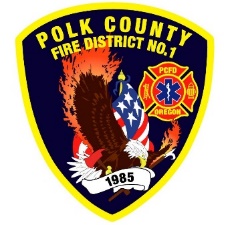 For Board Meeting, March 9, 2023By Division Chief Fire Marshal Troy CraftonFebruary’s Events (Plan Review, Inspections, Training, Incident Response)PUB ED Feb 2nd PUB ED Feb 17th Sing Fay FinalTOC for Sing Fay RestaurantYMCA in Monmouth ConsultAirport InspectionVista Ridge Apartments inspection 19 Plan Reviews2 Smoke Alarm Installs Out Station Inspections OFSM Grant Review Team Mapping and Addressing Rural Water SupplyPlan Review Project with Monmouth and Independence10.5 hours Fire Marshal Service IGA Dallas Fire Department 5 incidents with 5 hours of responseUpcoming Events (Plan Review, Inspections, Training)Oregon Fire Service Capacity Program Review Committee Mar 1st Monmouth City Project Meeting Mar 9th Dallas DRT meeting every Thursday Activities (Meetings)Monmouth City Project Meeting Feb Dallas DRT Meeting Every ThursdayMeeting with Monmouth Building Official Pre-app for Ash Creek PUD MPFIT Meeting